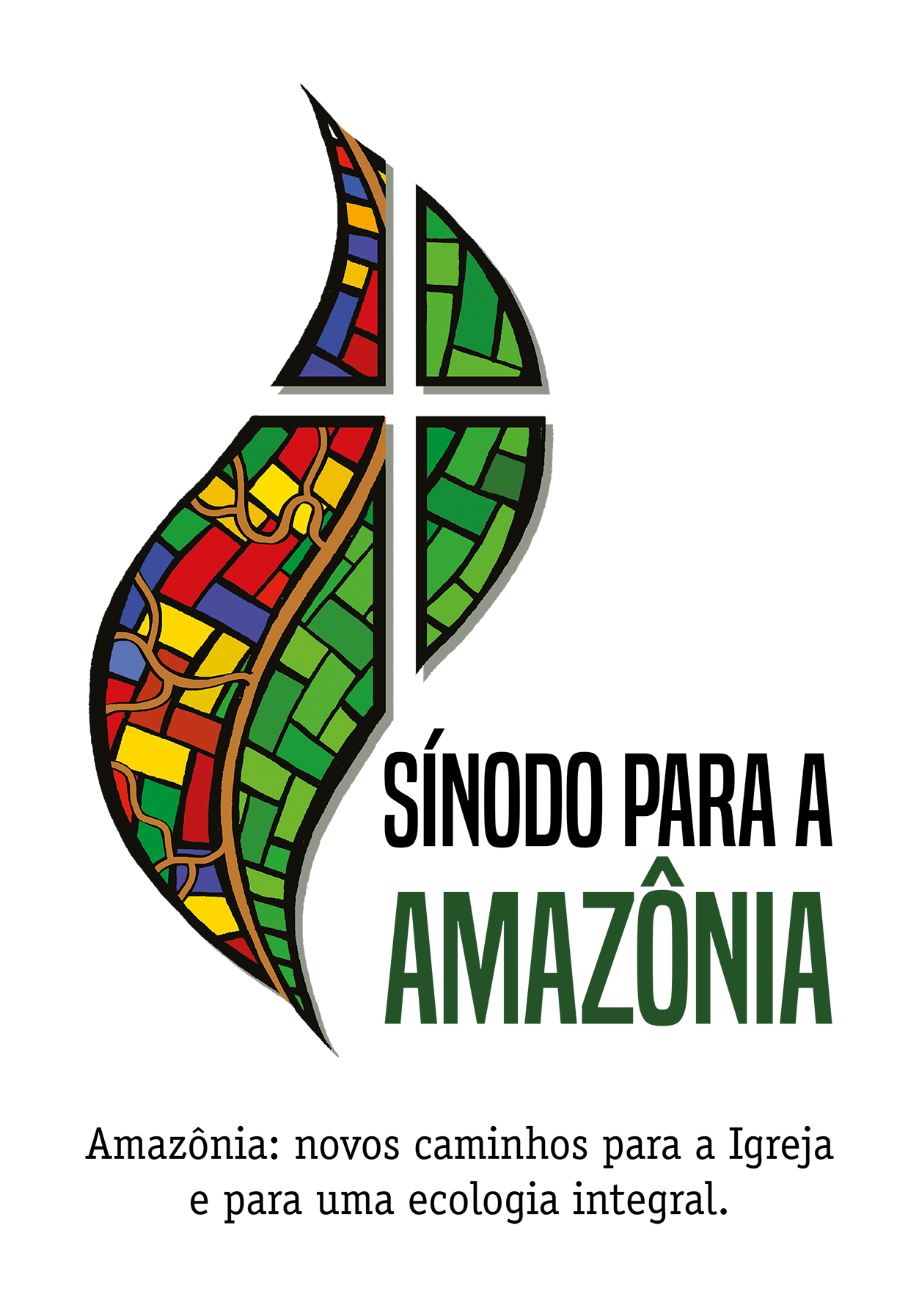 DOIS “CAMINHOS OFICIAIS” PARA FAZER A CONSULTA